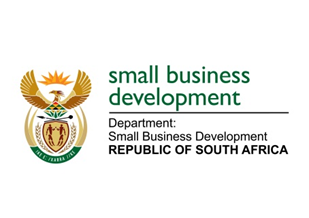 NATIONAL ASSEMBLYQUESTIONS FOR WRITTEN REPLY“187.	Mr T Mulaudzi (EFF) to ask the Minister of Small Business Development:(1)	Whether (a) her department and/or (b) entities reporting to her procured services from a certain company (name furnished); if so, (i) what services were procured in each case and (ii) what is the total amount that was paid to the specified company in each case; (2)	whether the specified company provided services related to international travel to (a) her department and/or (b) entities reporting to her; if so, (i) what is the name of each person who travelled, (ii) what was the travel route and (iii) what is the total amount that was paid for each person?”NW195EREPLY:1(a)	Department of Small Business Development 	The DSBD does not have a contract with Travel with Flair and has therefore not procured services from this company.Not applicable.Not applicable.1(b)	Small Enterprise Development Agency (SEDA)	(i)&(ii)	Yes, SEDA has procured services from Travel With Flair as follows:1(b)	Small Enterprise Finance Agency (SEFA)	SEFA has procured services from Travel with Flair. 	(i)&(ii)	Travel Services (Flight, Accommodation, Car Hire and Shuttle Services) as follows:2(a)	DSBDNot applicable.Not applicable.2(b)	SEDA 2(b)	SEFAServices paid for (2016/2017) through AmountInternational Air CostR 532,164.37 Domestic Air CostR 3,840 333.21 International AccommodationR 306 102.98 Domestic AccommodationR 2,719 652.26 Car RentalR 784 299.38 Shuttle R 196 153.02 Conference FeesR 3,968 498.85 Grand TotalR 12,347 204.07 Management Fees paid to Travel With Flair by SEDAR 659 261.98 ItemAmountDomestic Air TravelR 1, 109,313.00Domestic AccommodationR 588,269.00Car HireR 325,878.00TransfersR 97,996.00International Air TravelR 16,622.00Insurance and Meals (Int Travel)R 1,296.00Grand Total R 2,139,374.00Management Fees paid to Travel With Flair by SEFAR91, 200.00INTERNATIONAL TRIPS (2016/17) procured from Travel With FlairINTERNATIONAL TRIPS (2016/17) procured from Travel With FlairINTERNATIONAL TRIPS (2016/17) procured from Travel With FlairINTERNATIONAL TRIPS (2016/17) procured from Travel With Flair(i) Travellers Name(ii) Travel route - DestinationTravel Date(iii) AmountDlamini Mduduzi  JHB/United Arab Emirates/Kuala Lumpur/United Arab Emirates/JHB3 February 2017R13,917.23Gwamanda BonganiJHB/Rwanda/JHB24 October 2016R41 284.23Jaftha Tervern  JHB/Atlanta/Orlando(USA)/JHB15 April 2016R32 278.23Jobodwana BuntuJHB/Paris/Barcelona/Paris/JHB01 May 2016R34 047.23Kalaote KeitumetseJHB/Ethopia/Israel/Ethopia/JHB18 June 2016R12 738.23Koka KwathiJHB/Ethopia/Israel/Ethopia/JHB18 June 2016R12 738.23Leshou ColinJHB/Frankfurt/Paris/JHB08 July 2016R76 356.18Luhabe Mendu  JHB/Singapore/Kuala Lumpur/Singapore/JHB15 May 2016R29 427.23Makgwale Ambrose  JHB/Singapore/Kuala Lumpur/Singapore/JHB15 May 2016R28 181.23Maleka Lebogang  JHB/United Arab Emirates/Paris/United Arab Emirates/JHB17January 2017R36 639.38INTERNATIONAL TRIPS (2016/17) procured from Travel With Flair (continued)INTERNATIONAL TRIPS (2016/17) procured from Travel With Flair (continued)INTERNATIONAL TRIPS (2016/17) procured from Travel With Flair (continued)INTERNATIONAL TRIPS (2016/17) procured from Travel With Flair (continued)(i) Travellers Name(ii) Travel route - DestinationTravel Date(iii) AmountMaloka Caswell  JHB/United Arab Emirates/Kuala Lumpur/United Arab Emirates/JHB26 November 2016R17 334.92Mkhize Yolisa  JHB/Atlanta/JHB12 December 2016R175 766.99Molopyane Kelebogile  JHB/Atlanta/Orlando(USA)/JHB15 April 2016R38 368.23Motloung Sibongile  JHB/Dubai/USA/Dubai/JHB16 July 2016R48 068.23Mpalami ThabangJHB/United Arab Emirates/Paris/United Arab Emirates/JHB03 February 2017R33 759.66Njenge Yandisa  JHB/Paris/Viale Galileo Galilei/Paris/JHB12 December 2016R53 782.23Njenge Yandisa  JHB/Singapore/Kuala Lumpur/Singapore/JHB15 May 2016R84 426.23Slabbert Koenie  JHB/Kenya/Guangzhou/Kenya/JHB07 October 2016R10 273.23Tshikwatamba Nondumiso  JHB/Paris/Viale Galileo Galilei/Paris/JHB15 December 2016R58 880.23Grand TotalR838 267.352(i) Traveller’s Name2(ii) RouteTravel Date2(iii) AmountDon MasheleJHB-Dubai-Moscow-Dubai-JHB (air tickets)04 April 2014R8, 671.00Sipho MaralaJHB-Dubai-Moscow–Dubai-JHB (air tickets)04 April 2014R8, 671.00Don Mashele and Sipho MaralaJHB-Dubai-Moscow-Dubai-JHB (Insurance)04 April 2014R720.00Don Mashele and Sipho MaralaJHB-Dubai-Moscow-Dubai-JHB (Meals)04 April 2014R576.00Grand Total R18,638.00